ASSESSING UNIFORMITY BY OFF-TYPES ON THE BASIS OF MORE THAN ONE GROWING CYCLE OR ON THE BASIS OF SUB-SAMPLES Document prepared by the Office of the UnionDisclaimer:  this document does not represent UPOV policies or guidanceThe Annex to this document contains a copy of a presentation “Assessing Uniformity by Off-types on the Basis of More than One Growing Cycle:  examples from NL” to be made by an expert from the Netherlands at the fifty-first session of the Technical Working Party for Vegetables.[Annex follows]Please see the pdf version[End of document]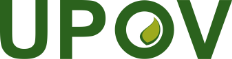 EInternational Union for the Protection of New Varieties of PlantsTechnical Working Party for VegetablesFifty-First Session
Roelofarendsveen, Netherlands, July 3 to 7, 2017TWV/51/5Original:  EnglishDate:  June 29, 2017